Sending files from computer Dropbox to IOS Dropbox.You can download videos directly from Dropbox to Camera Roll on the  iPadIf you Dropbox is already running, you may have to close it and reopen to see the files uploaded from the computer. This works only from opening the app in the iPad and connecting to your iPad dropbox photos.The Dropbox app for iOS lets you download any videos from your Dropbox directly to your Camera Roll on iOS device. You firstly upload videos from other devices or computers to Dropbox. Then run Dropbox on iPhone and find the uploaded video on iPhone through Dropbox. However you will find immediately that the share button is grayed out. Here comes the trick to download videos from Dropbox to Camera Roll. You must favorite the video selected in the Dropbox for iPhone or iPad, then you will notice that the share button is ready for use. See below figure.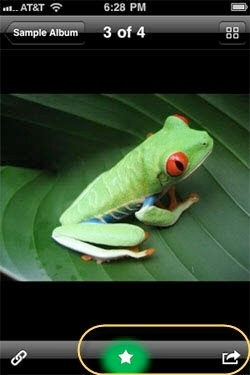 Now tap on the share button in Dropbox, you will see options as Save to Photo Library and Open in ….. You can now download the video from Dropbox to Camera Roll by tapping on the Save to Photo Library. It is the simple act of favoriting in Dropbox for iPhone begins a download process you barely notice.Now we know the trick that the Dropbox app will automatically download videos when you mark them as Favorites by viewing a video and tapping the star icon at the bottom of the screen.Do you have any videos on your computer need to upload to Camera Roll on iPad/iPhone? A cable or iTunes can’t help. The free file sharing app, Dropbox, is your best choice to transfer videos from computer to iPhone. Personally I download many videos from Dropbox to Camera Roll using this method and highly recommend it to anyone want to send videos from comptuer to Camera Roll without iTunes or cable, but just Wi-Fi connection.Keep in mind that if the video downloaded from Dropbox to Camera Roll is not natively support on iPhone, you need a third party video app or player to open or play the vide on iPhone.